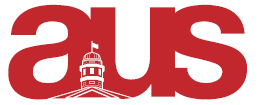 Report of World Islamic and Middle East Studies Student Association, AUS Council February 22nd 2017We held our first event of the semester which was our Coffee Hour in the islamic Studies Lounge on February 10th from 4:00 to 5:30. There was great turn out and those that attended seemed to really enjoy it. So we might have another one in the coming weeks. We have a few events planned for this semester such as a movie screening, a traditional cooking night, however some of them may be moved or altered in order to accommodate the events for IAW (Israel Apartheid Week). We are still in the process of figuring out the dates for the other events we have planned for this semester. Our tutoring program for the Arabic languages courses offered by the Islamic Studies Institute is currently up and running, however only one student has been attending all the sessions, so we are looking into ways to improve student attendance. Our VP Internships and Exchanges is currently working on a database of various internship opportunities in North Africa and the Middle East that could be made available to students at the Institute of Islamic Studies. Our next meeting will be in the Islamic Studies lounge in Morrice Hall on March 6 2017Respectfully Submitted,Ommu-Kulsoom Abdul-RahmanVP Finance 